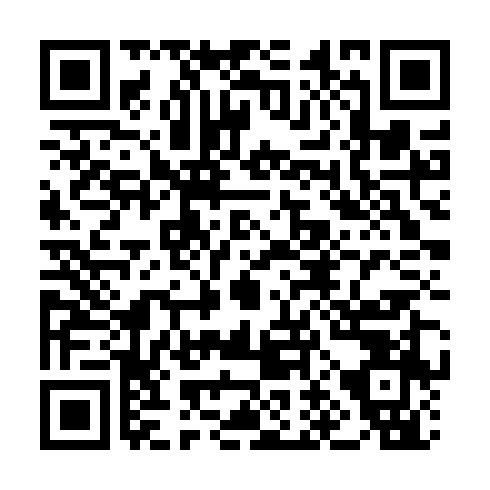 Ramadan times for San Martin de los Andes, ArgentinaMon 11 Mar 2024 - Wed 10 Apr 2024High Latitude Method: NonePrayer Calculation Method: Muslim World LeagueAsar Calculation Method: ShafiPrayer times provided by https://www.salahtimes.comDateDayFajrSuhurSunriseDhuhrAsrIftarMaghribIsha11Mon6:076:077:391:555:278:108:109:3712Tue6:086:087:401:555:268:098:099:3513Wed6:096:097:411:555:258:078:079:3414Thu6:116:117:431:545:248:068:069:3215Fri6:126:127:441:545:238:048:049:3016Sat6:136:137:451:545:228:028:029:2817Sun6:146:147:461:545:218:018:019:2718Mon6:156:157:471:535:207:597:599:2519Tue6:176:177:481:535:197:577:579:2320Wed6:186:187:491:535:187:567:569:2121Thu6:196:197:501:525:177:547:549:2022Fri6:206:207:511:525:167:537:539:1823Sat6:216:217:521:525:147:517:519:1624Sun6:226:227:531:515:137:497:499:1425Mon6:236:237:541:515:127:487:489:1326Tue6:256:257:551:515:117:467:469:1127Wed6:266:267:561:515:107:447:449:0928Thu6:276:277:571:505:097:437:439:0829Fri6:286:287:581:505:087:417:419:0630Sat6:296:297:591:505:067:407:409:0431Sun6:306:308:001:495:057:387:389:031Mon6:316:318:011:495:047:367:369:012Tue6:326:328:021:495:037:357:359:003Wed6:336:338:031:485:027:337:338:584Thu6:346:348:041:485:017:327:328:565Fri6:356:358:051:484:597:307:308:556Sat6:366:368:061:484:587:287:288:537Sun6:376:378:071:474:577:277:278:528Mon6:386:388:081:474:567:257:258:509Tue6:396:398:091:474:557:247:248:4910Wed6:406:408:101:474:537:227:228:47